 	UNIVERSITETI I MITROVICËS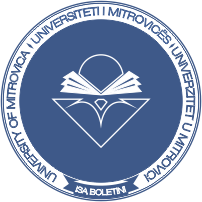 UNIVERSITY OF MITROVICA	“ISA BOLETINI”Rr. Ukshin Kovaqica, 40 000 Mitrovicë, Republika e Kosovështtp://www.umib.net; Tel: +383-28535725/535727NJOFTIMPër kandidatet e interesuar që dëshirojnë të jenë pjesë e Universitetit të Mitrovicës “Isa Boletini” në vitin akademik 2020-2021Në tabelë janë paraqitur Fakultetet dhe programet në të cilat ka vende të lira dhe programet në të  cilat ka vende të lira vetëm për kuotat e rezervuara.Në javën në vazhdim do të shpallet konkursi për afatin e dytë për aplikim.UMIB ju mirëpret!Fakulteti i GjeoshkencaveGjeologjiXehetari   (vetëm kuotat e rezervuara)Materiale dhe MetalurgjiFakulteti i Teknologjisë UshqimoreInxhinieri dhe Teknologji UshqimoreTeknologji:Specializimi Inxhinieri KimikeSpecializimi: Inxhinieri e mjedisitFakulteti Juridik  Fakulteti Ekonomik Biznes dhe menaxhment specializimi-Banka Financa dhe kontabilitet (vetëm kuotat e rezervuara)Fakulteti i EdukimitArsim Fillor (vetëm kuotat e rezervuara)Edukim ParashkollorFakulteti i Inxhinierisë Mekanike dhe KompjuterikeMakineri ProdhueseInformatikë InxhinierikeInxhinieri Ekonomike